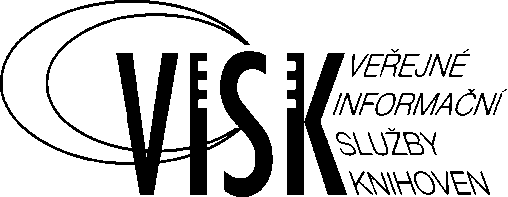 MINISTERSTVO KULTURYODBOR UMĚNÍ, LITERATURY A KNIHOVENv souladu se zákonem č. 218/2000 Sb., o rozpočtových pravidlech a o změně některých souvisejících zákonů (rozpočtová pravidla), ve znění pozdějších předpisů, nařízením vlády č. 288/2002 Sb., kterým se stanoví pravidla poskytování dotací na podporu knihoven, ve znění pozdějších předpisů, s přihlédnutím k Zásadám vlády pro poskytování dotací ze státního rozpočtu České republiky nestátním neziskovým organizacím ústředními orgány státní správy, schváleným usnesením vlády ze dne 1. 2. 2010 č. 92, ve znění pozdějších předpisůVYHLAŠUJE PRO ROK 2019 VÝZVU K PODÁVÁNÍ ŽÁDOSTÍVE VÝBĚROVÉM DOTAČNÍM ŘÍZENÍ V PROGRAMUVEŘEJNÉ INFORMAČNÍ SLUŽBY KNIHOVENPODPROGRAM Č. 3INFORMAČNÍ CENTRA KNIHOVENNA POSKYTNUTÍ DOTACÍ PROprovozovatele knihoven evidovaných dle zákona č. 257/2001 Sb., 
o knihovnách a podmínkách provozování veřejných knihovnických a informačních služeb (knihovní zákon), ve znění pozdějších předpisů,a dálepro spolky a zájmová sdružení právnických osob dle zákona č. 89/2012 Sb., občanský zákoník, ve znění pozdějších předpisů, jejichž hlavním účelem je knihovnická a informační činnost či jejich podpora.Základní cíle podprogramu VISK 3V souladu s Koncepcí rozvoje knihoven v ČR na léta 2017 – 2020 je cílem postupně transformovat stávající veřejné knihovny orientované dosud převážně na využívání klasických tištěných dokumentů na knihovny a informační centra multimediálního charakteru, která budou plnit především na tyto funkce:Zpřístupnění informací ve smyslu zákona č. 106/1999 Sb., o svobodném přístupu k informacím, ve znění pozdějších předpisůPoskytování informačních služeb pro oblast celoživotního vzdělávání občanůPoskytování informačních služeb podporujících právní vědomí občanů, oblast ekonomiky, obchodu a zaměstnanostiPoskytování regionálních informačních služeb občanům v oblasti cestovního ruchuPoskytování informačních služeb a informačních možností tělesně postiženým občanůmHlavní priority pro rok 2019ZLEPŠENÍ VZÁJEMNÉ KOOPERACE KNIHOVEN v oblasti získávání, zpracování a sdílení informačních zdrojů, zejména: vytváření celostátních a regionálních kooperačních systémů na bázi ICT, podpora centrálních služeb pro systém knihoven ČR, podpora zapojování do Centrálního portálu knihoven.ZAHÁJENÍ A POKRAČUJÍCÍ AUTOMATIZACE: knihovnických činností v knihovnách menších měst a obcí zejména prostřednictvím regionálního kooperačního systému; projektům, řešícím koordinovanou implementaci knihovního systému v rámci regionu bude udělena priorita; zpřístupnění on-line katalogu knihovny a dalších zdrojů na internetu zejména prostřednictvím regionálního kooperačního systému.PODPORA ZAHÁJENÍ VÝPŮJČEK E-KNIH V ČESKÉM JAZYCE (nákup licencí) pro základní knihovny zřízené příslušným orgánem obce (tj. obecní a městské veřejné knihovny) PODPORA UPGRADE automatizovaného knihovního systému z formátu UNIMARC na MARC21PODPORA PROJEKTŮ CELOSTÁTNÍHO VÝZNAMU, podpora nadstandardního technologického vybavení knihoven, podpora technologického vybavení knihoven jako center celoživotního vzdělávání v oblasti informační gramotnosti pro veřejnost i odborníkyPODPORA VŠEOBECNÉ DOSTUPNOSTI KNIHOVNICKÝCH SLUŽEB PRO OBČANY SE ZDRAVOTNÍM POSTIŽENÍM: nákup technických zařízení (s výjimkou běžného hardwaru) a softwaru umožňujících zpřístupnění knihovních fondů, elektronických informačních zdrojů a služeb v knihovnách nevidomým, slabozrakým a sluchově postiženým, úpravy webu pro potřeby nevidomých a slabozrakých.PODPORA VYUŽITÍ NÁSTROJŮ PRO LTP: nasazení SW nástrojů pro podporu dlouhodobé ochrany digitálních dat a vytváření, validaci a opravy archivačních balíčků, vytvoření dokumentace pro selfaudity typu DSA, nasazení politik bitové ochrany, vylepšení zálohování (nasazení NAS atp.).SPECIÁLNÍ VYBAVENÍ UČEBEN A DÍLEN V KNIHOVNÁCH Vybavení tvůrčích dílen a laboratoří informačními technologiemi (hardware, elektronika, software). Žádost o podporu technického vybavení musí popsat ucelený koncept tvůrčí dílny včetně personálního zajištění.PODMÍNKY PRO ZÍSKÁNÍ DOTACEdodržování knihovnických i technických standardůzpřístupnění funkční a aktualizované webové stránky knihovny obsahující alespoň základní údaje o nabídce a podmínkách poskytování služeb; pro splnění této podmínky lze využít šablonu webu pro malé knihovny, viz http://webovky.knihovna.cz/šifrování webových stránek pomocí protokolu HTTPS pro přenos citlivých údajů, jako jsou uživatelská jména a hesla nebo i vyhledávané výrazy v elektronickém katalogu, viz https://ipk.nkp.cz/aktuality/vyzva_pro_knihovny?searchterm=protokol volné zpřístupnění bibliografických záznamůpravidelné přispívání do Souborného katalogu ČR. Tato podmínka platí pro:krajské knihovny ústřední odborné knihovnyspecializované knihovny s unikátním fondem vysokoškolské knihovny knihovny pověřené výkonem regionálních funkcíměstské knihovny působící ve větších městech nad 10 000 obyvatel (např. bývalé okresní knihovny, které nevykonávají regionální funkce)Výše uvedené podmínky musí být splněny v době podání žádosti o dotaci.Každý předkládaný projekt musí obsahovatVyplněnou žádost o dotaci včetně základních údajů o žadateli (knihovně v místě realizace).  
Žádost je nutno podat jak v písemné podobě v jednom vyhotovení, tak současně zaslat její elektronickou kopii na adresu visk3@mkcr.cz.PÍSEMNÁ (TIŠTĚNÁ VERZE) musí obsahovat:ELEKTRONICKÁ VERZE (provozní kopie) formuláře žádosti vč. rozpisu rozpočtu projektu, popisu projektu a příloh:Tyto dokumenty musí být zaslány v jedné zprávě na emailovou adresu: visk3@mkcr.cz.Žádost musí obsahovat tyto části a respektovat následující podmínky:Jednotný postup pro přijímání projektů a poskytování dotací ze státního rozpočtuVšeobecná ustanovení:Žadatelem o dotace mohou být provozovatelé knihoven evidovaných dle knihovního zákona (č. 257/2001 Sb.), a zájmová sdružení právnických osob dle zákona č. 89/2012 Sb., občanský zákoník, ve znění pozdějších předpisů, jejichž hlavním účelem je knihovnická a informační činnost či jejich podpora.Žádost o dotaci může předložit pouze ten subjekt, který je hlavním realizátorem předkládaného projektu. Znamená to, že veškeré výdaje a příjmy související s projektem musí projít přes účetnictví žadatele.Do výběrového dotačního řízení mohou žadatelé přihlásit maximálně tři návrhy projektů. Dotace se poskytuje na investiční a neinvestiční výdaje.Na dotaci není právní nárok. Proti rozhodnutí o jejím poskytnutí se nelze odvolat.Dotace jsou poskytovány účelově a závazné podmínky pro jejich použití, včetně formy vyúčtování, jsou součástí výroku ”Rozhodnutí o poskytnutí dotace”, které příjemci dotace vydá MK.Dotace se poskytuje maximálně do výše 70% rozpočtovaných nákladů na celý projekt. Při stanovení výše dotace se vychází z kalkulovaných (plánovaných) nákladů. Spoluúčast předkladatele žádosti se musí přímo týkat nákladů uvedených v žádosti projektu.Příjemce dotace je povinen užívat zařízení a vybavení pořízené z dotace Ministerstva kultury pro stanovené účely minimálně po dobu 5 let, leč by tomu bránily důvody hodné zvláštního zřetele - například krádež technického zařízení nebo jeho zničení v důsledku živelní pohromy; morální zastaralost knihovního systému pořízeného z dotace není sama o sobě důvodem hodným zvláštního zřetele. Obdržel-li žadatel dotaci na nákup či aktualizaci knihovního systému, nebude v následujících 5 letech poskytnuta dotace na přechod na jiný knihovní systém.Subjekt, který obdrží dotaci, ji nesmí převádět na jiné právnické či fyzické osoby s výjimkou případu, kdy se jedná o přímou úhradu nákladů spojených s realizací projektu, na nějž byla dotace poskytnuta.Z dotace není možné hradit mzdy a platy zaměstnanců, pohoštění, občerstvení a dary, náklady spojené se zahraničními cestami zaměstnanců, náklady na vyškolení personálu nesouvisející s projektem, náklady na vypracování projektu, náklady na pořízení nábytku, odpisy, účetní a právní služby, veškeré provozní náklady žadatele (nájem kanceláří, telefony, faxy, poštovné, poplatky za provoz knihovního systému jako služba, elektromagnetické čipy, čipy RFID a náklady na jejich vlepování, atd.). Dotace nebude poskytována na realizaci komerčních projektů. Pokud bude realizací dotovaného projektu dosaženo faktického zisku, je tento příjmem státního rozpočtu, a to až do výše poskytnuté dotace.Ze spoluúčasti nelze hradit: poplatky za připojení k internetu, náklady na pořízení nábytku, dále veškeré provozní náklady žadatele (nájem kanceláří, telefony, poštovné, poplatky za provoz knihovního systému jako služba atd.) a ostatní položky, které s projektem přímo nesouvisejí.Projekty předložené MK se nevracejí.Ministerstvo kultury upozorňuje, že na základě žádostí podaných mimo toto výběrové dotační řízení není možné poskytnout dotaci. Osobní údaje žadatele uvedené v žádosti o poskytnutí dotace budou zpracovávány Ministerstvem kultury v souladu se zákonem č. 101/2000 Sb., o ochraně osobních údajů a o změně některých zákonů, ve znění pozdějších předpisů, za účelem posouzení žádosti; pokud bude dotace poskytnuta, budou osobní údaje žadatele zveřejněny ve veřejně přístupném informačním systému Ministerstva financí-CEDR, případně jiným způsobem podle platných právních předpisů.Projekty posoudí odborná komise. O konečné výši dotace rozhoduje ministr kultury. Projekty budou posuzovány podle následujících kritérií:Soulad s Koncepcí rozvoje knihoven, význam projektu pro její naplnění.Soulad se zadáním a kvalita zpracování projektu - zda projekt odpovídá tematickému vymezení podprogramu, splňuje uvedené knihovnické a technické standardy a zda je zpracován se všemi potřebnými údaji, uvedenými ve formuláři.Dopad na uživatelskou obec - hodnocení přínosu realizace projektu pro čtenáře či pro jiné knihovny - např. počet uživatelů, kteří budou moci využít výsledků projektu, rozšíření provozní doby knihovny, kvalitnější využití fondu apod. Zejména je posuzován rozsah provozní doby a výdaje na nákup knihovního fondu.Přiměřenost nákladů - posouzení rozpočtu s vazbou na jeho celkový přínos.Význam na regionální a celostátní úrovni - zda projekt má význam pouze pro žádající knihovnu a její uživatele či zda umožní využít výsledky i pro jiné knihovny, zda je projekt převážně malých knihoven v souladu s činností pověřené knihovny, popř. přímo s ní ve spolupráci.Míra inovativnosti projektu ve vztahu ke službám uživatelů, vyšší efektivnost a zlepšení koordinace systému knihoven.Oprávněnost použití dotace MK v předchozích letech.Postup při poskytování dotacíDotace se poskytují podle zákona č. 218/2000 Sb., o rozpočtových pravidlech a o změně některých souvisejících zákonů (rozpočtová pravidla), ve znění pozdějších předpisů, a nařízení vlády č. 288/2002 Sb., kterým se stanoví pravidla poskytování dotací na podporu knihoven, ve znění pozdějších předpisů, s přihlédnutím k Zásadám vlády pro poskytování dotací ze státního rozpočtu České republiky nestátním neziskovým organizacím ústředními orgány státní správy, schváleným usnesením vlády ze dne 1. 2. 2010 č. 92, ve znění pozdějších usnesení vlády.S výsledky výběrového dotačního řízení budou žadatelé seznámeni:Zveřejněním na internetových stránkách MK. (V případě, že nebude schválen zákon o státním rozpočtu pro rok 2019 do konce roku 2018, bude dále postupováno v souladu s pokyny Ministerstva financí.)Vydáním rozhodnutí MK o poskytnutí dotace ze státního rozpočtu ČR na rok 2019 dle § 14 zákona č. 218/2000 Sb.Vydáním rozhodnutí MK o zamítnutí žádosti; toto rozhodnutí se zveřejňuje veřejnou vyhláškou způsobem umožňujícím dálkový přístup, tedy na internetových stránkách MK.Řízení o odnětí dotace může být zahájeno podle § 15 zákona č. 218/2000 Sb.Výše poskytnuté dotace a identifikační údaje příjemce dotace budou zveřejněny v centrální databázi evidence dotací (CEDR), veřejně přístupném informačním systému Ministerstva financí, případně jiným způsobem podle platných právních předpisů.Výsledek výběrového dotačního řízení je konečný a nelze se proti němu odvolat.Sledování a kontrola čerpání dotacíPříjemce dotace odpovídá za hospodárné použití prostředků v souladu s účely, pro které byly prostředky poskytnuty, a za jejich řádné a oddělené sledování v účetnictví v souladu se zákonem č. 563/1991 Sb., o účetnictví, ve znění pozdějších předpisů.Ověřování správnosti použití poskytnutých prostředků podléhá kontrole odboru umění, literatury a knihoven MK, územních finančních orgánů a Nejvyššího kontrolního úřadu.V případě zjištění neoprávněného použití prostředků je odbor umění, literatury a knihoven MK oprávněn pozastavit uvolňování dalších schválených prostředků.V případě, že subjekt během roku zjistí nějaký důvod, pro který nemůže dotaci čerpat, popř. že dotaci nestihne v roce 2019 proúčtovat, je povinen o tom v souladu s rozhodnutím o poskytnutí dotace neprodleně informovat odbor umění, literatury a knihoven MK.Za neoprávněné použití prostředků nebo jejich zadržování bude příjemce postihován sankcemi, vyplývajícími ze zákona č. 218/2000 Sb. a zákona č. 320/2001 Sb., o finanční kontrole ve veřejné správě a o změně některých zákonů, ve znění pozdějších předpisů.Finanční zúčtování se státním rozpočtemPo ukončení projektu příjemce vyhotoví vyúčtování skutečných nákladů a příjmů projektu, vyčíslení všech nákladů na projekt s rozpisem na jednotlivé nákladové položky s vyznačením těch, které byly hrazeny z dotace. Vyúčtování bude vypracováno podle pokynů, zveřejněných na webu MK, a to včetně příslušných formulářů. Součástí vyúčtování je stručná zpráva o výsledku projektu a realizovaných výstupech. Vyúčtování projektu je možné vyhotovit a zaslat na MK po ukončení projektu, tj. i v průběhu roku, ve kterém příjemce obdržel dotaci na realizaci projektu. Nečerpané finanční prostředky příjemce poukáže na účet, ze kterého mu byly poskytnuty; obce, města a organizace zřízené obcí prostřednictvím krajských úřadů.Příjemce dotace, který zaplatil za pořízení věcí nebo služeb, obstarání výkonů, provedení prací nebo za nabytí práv peněžními prostředky z dotace a uplatnil nárok na odpočet daně z přidané hodnoty, do kterého zahrnul i částku, na jejíž odpočet měl právo z důvodu tohoto pořízení, nesmí tuto částku zahrnout do finančního vypořádání dotace. Jestliže ji do něj zahrnul a nárok na odpočet uplatnil až poté, je povinen do měsíce od uplatnění nároku odvést částku odpočtu na účet finančního vypořádání (§ 14 odst. 11 zákona č. 218/2000 Sb).Příjemce dotace je povinen vyhotovit a zaslat MK vyúčtování dotace v termínu stanoveném v rozhodnutí o poskytnutí dotace a v souladu s pokyny zveřejněnými na webových stránkách MK, a provést vypořádání dotace se státním rozpočtem v návaznosti na vyhlášku č. 367/2015 Sb., o zásadách a lhůtách finančního vypořádání vztahů se státním rozpočtem, státními finančními aktivy a Národním fondem (vyhláška o finančním vypořádání).Závěrečná ustanoveníProjekty zpracované podle výše uvedených podmínek musí být zaslány na adresu: Ministerstvo kultury, odbor umění, literatury a knihovenMaltézské náměstí 1, 118 11 Praha 1 – Malá Stranas označením „VISK 3“nebo datovou schránkou na adresu Ministerstva kultury nebo osobně doručeny prostřednictvím podatelny Ministerstva kultury nejpozději do 10. prosince 2018Současně musí být zaslána kopie Žádosti o poskytnutí dotace včetně popisu projektu (vyplněná žádost ve formátu XLS, tj. Excel, a popis projektu ve formátu DOC, DOCX, resp. RTF) a povinná příloha dle zadávacích podmínek ve formátu PDF v jedné zprávě na emailovou adresu: visk3@mkcr.czDo „Předmětu“ emailové zprávy uveďte „VISK3/2019“ a název žadatele, případně i název projektu. Velikost emailové zprávy nesmí včetně všech příloh přesáhnout 8MB. Emailová schránka slouží pouze a výhradně k zasílání elektronických kopií žádostí. Podáváte-li více žádostí, zašlete prosím každou v samostatné e-mailové zprávě.Na projekty předložené po termínu, neúplné, chybně zpracované, požadující dotaci nižší než 10 000,- Kč, či takové, u nichž nebyla zaslána v požadovaném formátu elektronická kopie Žádosti o dotaci vč. popisu projektu, resp. povinné přílohy, nebo nevyhovující podmínkám programu Veřejné informační služby knihoven nemůže být dotace poskytnuta.Dotace nebude poskytnuta žadateli, který opožděně, neúplně nebo nesprávně vyúčtuje dotaci poskytnutou Ministerstvem kultury v roce 2018 (příjemce je povinen zaslat Ministerstvu kultury vyúčtování projektu do 15. 1. 2019 dle pokynů pro vyúčtování a použít formuláře zveřejněné na webových stránkách Ministerstva kultury - http://www.mkcr.cz v rubrice Literatura a knihovny).V případě dotazů se obracejte na odborného garanta podprogramu:PhDr. Vít Richter     e-mail: Vit.Richter@nkp.cz	      tel.: 221 663 338, fax: 221663175Národní knihovna ČR, Klementinum 190, 110 00 Praha 1Další informace o programu VISK naleznete na adrese: http://visk.nkp.cz/Harmonogram procesu přidělení dotace		Podání žádosti						do 10. 12. 2018Kontrola přijatých žádostí				prosinec 18/leden 2019Zasedání a návrh komise na výši dotace		únor 2019Zveřejnění výsledků dotačního řízení			po schválení dotací ministrem kulturyVydání rozhodnutí o poskytnutí dotace		do 31.3.2019Přidělení dotace					potvrzením převzetí rozhodnutíVyúčtování projektu					do 15.1.2020		katalogizační pravidla:RDArozsah záznamu: http://www.caslin.cz/caslin/spoluprace/jak-prispivat-do-sk-cr/standardy/standardy-pro-souborny-katalog-crbibliografický popis:International Standard Bibliographic Description (2011)formát bibliografického záznamu:MARC 21, MODS (v případě digitálních knihoven)struktura záznamu:ISO 2709, MARC XMLformát autoritního záznamu:MARC 21RFID technologie:ISO 28560 (Zejména je nutno dodržet tyto vlastnosti: frekvence 13.56 MHz nebo 860 MHz - 960 MHz, standardizované použití hodnoty AFI a použití datové vrstvy pro identifikační a lokační údaje)zabezpečeníKatalog knihovny je provozován na protokolu HTTPSwebový přístup ke katalogu:Z39.50, (výhledově) OAI-PMHzpřístupnění katalogu přes API:vyhledávání: Z39.50 nebo SRU, sklízení záznamu OAI-PMH nebo pravidelné exporty v podporovaných formátechautentizace:doporučeno OpenID, Shibboleth (preferováno napojení na MojeID, eduID)grafické formáty:jpeg2000, pdf/Azpřístupnění velkých obrazů:IIIF, IIP, zoomify, DeepZoomstandardy pro digitální knihovny a dlouhodobou ochranu digitálních dokumentů:1. Zajištění kvality:  ČSN ISO 14721, DSA
(https://www.datasealofapproval.org)
2. Standardy Národní digitální knihovny – pro metadata: METS, MIX (ANSI/NISO Z39.87-2006), Dublin Core (ISO 15836:2009), MODS, PREMIS, ALTO, copyright MD, úplný přehled viz. http://www.ndk.cz/standardy-digitalizace/metadatavyplněný, vytištěný, podepsaný a orazítkovaný formulář žádosti včetně popisu projektupřílohy viz bod 5 – jsou-li požadovány dle konkrétního typu projektu + případné fakultativní přílohydoklad prokazující oprávnění osoby jednající za žadatele viz bod 3 doklad o právní osobnosti žadatele (netýká se knihoven evidovaných dle § 5 knihovního zákona) viz bod 4musí být po obsahové stránce zcela identická s verzí písemnou, pouze neobsahuje podpisy a razítka statutárního orgánuTato verze musí obsahovat: Tato verze musí obsahovat: vyplněný formulář žádosti ve formátu XLS, XLSX a popis projektu ve 
formátu DOC, DOCX, resp. RTFpovinné přílohy jsou-li požadovány dle podmínek specifikovaných
 v bodu 5 včetně případných fakultativních příloh – vše v jednom souboru
 ve formátu PDF1.Žádost o poskytnutí dotace (v excelovém souboru). V rozpočtu dotace specifikujte každou jednotlivou položku. Požadovaná částka dotace bude v konečném kroku automaticky zaokrouhlena na celé tisíce Kč dolů.Žádost o poskytnutí dotace (v excelovém souboru). V rozpočtu dotace specifikujte každou jednotlivou položku. Požadovaná částka dotace bude v konečném kroku automaticky zaokrouhlena na celé tisíce Kč dolů.Ceny počítačů, notebooků, serverů a dalších zařízení 
uvádějte jako celkovou konečnou částku, 
nikoliv rozpisem jednotlivých
 částí. Ceny počítačů, notebooků, serverů a dalších zařízení 
uvádějte jako celkovou konečnou částku, 
nikoliv rozpisem jednotlivých
 částí. Na jednu PC sestavu/notebook je možno požadovat 
dotaci max. 15 000 Kč., na tablet 5 000 Kč.Na datový projektor je možno požadovat dotaci max. 15 000 Kč.Na jednu PC sestavu/notebook je možno požadovat 
dotaci max. 15 000 Kč., na tablet 5 000 Kč.Na datový projektor je možno požadovat dotaci max. 15 000 Kč.U požadavků na licence SW (automatizovaný knihovní 
systém apod.) uveďte a zdůvodněte rozsah licence.U požadavků na licence SW (automatizovaný knihovní 
systém apod.) uveďte a zdůvodněte rozsah licence.Provozní náklady, poplatky za připojení k internetu apod. nelze uvádět ani jako spoluúčast předkladatele.Instalace hardware a software bude řešena v rámci spoluúčasti žadatele o dotaci (nebudou na ni poskytovány dotace).Z dotace nebude podporován nákup RFID tagů (= spotřební materiál), ani jejich vkládání do dokumentů a systému, lze je do projektu zakomponovat v rámci spoluúčasti žadatele.Je nutné přesně specifikovat technické parametry plánovaných zařízení včetně jasného vymezení, k jakým účelům budou tato zařízení sloužit.Provozní náklady, poplatky za připojení k internetu apod. nelze uvádět ani jako spoluúčast předkladatele.Instalace hardware a software bude řešena v rámci spoluúčasti žadatele o dotaci (nebudou na ni poskytovány dotace).Z dotace nebude podporován nákup RFID tagů (= spotřební materiál), ani jejich vkládání do dokumentů a systému, lze je do projektu zakomponovat v rámci spoluúčasti žadatele.Je nutné přesně specifikovat technické parametry plánovaných zařízení včetně jasného vymezení, k jakým účelům budou tato zařízení sloužit.Před podáním žádosti se informujte o konkrétních podmínkách a v rozpočtu projektu vždy uvádějte již snížené ceny.Před podáním žádosti se informujte o konkrétních podmínkách a v rozpočtu projektu vždy uvádějte již snížené ceny.2.Popis projektu (ve wordovém souboru) obsahující cíl, charakteristiku, způsob provedení, přínos, atd., zdůvodnění žádosti - záměry projektu s dostatečnými informacemi pro posouzení jeho významu a relevance.Popis projektu (ve wordovém souboru) obsahující cíl, charakteristiku, způsob provedení, přínos, atd., zdůvodnění žádosti - záměry projektu s dostatečnými informacemi pro posouzení jeho významu a relevance.Přihlašovaný projekt musí obsahovat zhodnocení své kompatibility se stávajícím směrem vývoje a se standardy platnými v dané oblasti.Přihlašovaný projekt musí obsahovat zhodnocení své kompatibility se stávajícím směrem vývoje a se standardy platnými v dané oblasti.Předpokládá se inovativní charakter projektu ve vztahu ke službám uživatelům, nikoli pouze získání či obnova technických zařízení.Předpokládá se inovativní charakter projektu ve vztahu ke službám uživatelům, nikoli pouze získání či obnova technických zařízení.Ke zpracování projektů malých knihoven doporučujeme spolupráci žadatele s pověřenou knihovnou vykonávající regionální funkce.Ke zpracování projektů malých knihoven doporučujeme spolupráci žadatele s pověřenou knihovnou vykonávající regionální funkce.3.Doklad prokazující oprávnění osoby jednající za žadatele (např. doklad o volbě nebo jmenování statutárního orgánu, plná moc)Doklad prokazující oprávnění osoby jednající za žadatele (např. doklad o volbě nebo jmenování statutárního orgánu, plná moc)4.Doklad o právní osobnosti žadatele (ve smyslu nového občanského zákoníku) - například výpis z obchodního rejstříku, rejstříku obecně prospěšných společností nebo jiného rejstříku, stanovy spolku s vyznačením registrace u Ministerstva vnitra, zřizovací listina – vše včetně případných změn. Nedokládají provozovatelé knihoven evidovaných podle § 5 knihovního zákona (č. 257/2001 Sb.)Doklad o právní osobnosti žadatele (ve smyslu nového občanského zákoníku) - například výpis z obchodního rejstříku, rejstříku obecně prospěšných společností nebo jiného rejstříku, stanovy spolku s vyznačením registrace u Ministerstva vnitra, zřizovací listina – vše včetně případných změn. Nedokládají provozovatelé knihoven evidovaných podle § 5 knihovního zákona (č. 257/2001 Sb.)Doklad prokazující oprávnění osoby jednající za žadatele je nezbytnou součástí žádosti, bez něj nebude projekt do dotačního řízení přijat. Stačí prostá kopie přiložená k originálu žádosti.Doklad prokazující oprávnění osoby jednající za žadatele je nezbytnou součástí žádosti, bez něj nebude projekt do dotačního řízení přijat. Stačí prostá kopie přiložená k originálu žádosti.5.Součástí projektu mohou /  v některých případech musí být přílohy.Součástí projektu mohou /  v některých případech musí být přílohy.5.1POVINNÉ PŘÍLOHY:Typ projektuPovinná přílohapokud je požadována dotace na nákup RFID technologií:1) cenová nabídka 2) čestné prohlášení dodavatele o garanci standardůpokud je požadována dotace na nákup automatizovaného knihov. systému, nebo jeho části/částí (modulu/modulů):1) cenová nabídka zahrnující cenu za přechod, resp. implementaci (poznámka: nabídka nesmí obsahovat ani vnořené provozní poplatky!)2) čestné prohlášení dodavatele o garanci standardůpokud je požadována dotace na automatizovaný knihovní systém typu SaaS:1) cenová nabídka zahrnující cenu za přechod, resp. implementaci (poznámka: nabídka nesmí obsahovat ani vnořené provozní poplatky! Uveďte podrobný rozpis jednotlivých částí ceny)2) čestné prohlášení dodavatele o garanci standardůpokud je požadována dotace na LTP - dlouhodobou ochranu dat:1) cenová nabídka zahrnující příp. cenu za přechod, resp. implementaci2) čestné prohlášení dodavatele o garanci standardůpokud je požadována dotace na obnovu technického a programového vybavení mimo výše uvedené typy:1) cenová nabídkapokud je požadována dotace na rozvoj opensource, např. automatizovaného knihovního systémucenová nabídka, podrobný rozpis nákladůprokázat využitelnost pro více knihovenzavázat se ke zveřejnění zdrojových kódy v otevřeném repozitáři typu github, gitlab apod.5.2FAKULTATIVNÍ PŘÍLOHY:FAKULTATIVNÍ PŘÍLOHY:Fakultativní přílohu mohou tvořit nezávislé lektorské posudky projektu žadatele, případně jiné doporučující materiály, například doporučení knihovny pověřené výkonem regionálních funkcí při nákupu automatizovaného knihovního systému.Fakultativní přílohu mohou tvořit nezávislé lektorské posudky projektu žadatele, případně jiné doporučující materiály, například doporučení knihovny pověřené výkonem regionálních funkcí při nákupu automatizovaného knihovního systému.